 				Curriculum Vitae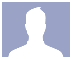 Namn: (ditt namn)Adresse: (di adresse)Telefon: (ditt telefonnummer)E-post: (di e-post adresse)Fødselsdato: (din fødselsdato)Sivilstatus: (din sivilstatus)Nøkkelkvalifikasjonar		Skriv kort om deg sjølv. Fokuser på eigenskapar som vil vere gode å ha i stillinga du søkjer. Vær ærleg. Eksempel: Effektiv, sosial og engasjert. Erfaring frå studentorganisasjonar og frivillig arbeid. Brenn for å hjelpe andre menneske. Arbeidserfaring			(02.2013 - 09.2014)	 (Di stilling/rolle i bedrifta)(Punktvis kort om kva du gjorde og kva oppgåver du hadde. Ta òg med ansvarsområder i eige punkt om du har hatt dette). Eksempel:06.2012 – 02.2013	Sommarvikar Stryn KommuneArbeidsoppgåver:EkspedisjonSupportDatabehandlingUtdanning				(08.2012 - 06.2013)  (Skulane du går eller har gått på). Eksempel:										        08.2011 - 06.2012	  Stryn Vidaregåande Skule, VG1 Service og SamferdselKurs					(02.2011 - 05.2011)	(Kurs du har tatt)										(Kven var kurset eller faget organisert av)Eksempel:										        02.2011 - 05.2011	Spansk språk, Stryn Vidaregåande SkuleVerv					(05.2013 - 04.2015)	 (Ditt verv i ein organisasjon som du har/har hatt) 				 (Organisasjon/verv)Eksempel:										        05.2013 - 04.2015	Fotballtrenar											Jenter 11, Eid IdrettslagSpråk og datakompetanse	(Språk) 	     (Kor flink du er skriftleg), og (kor flink du er muntleg)  (Datakunnskap) (Kva kompetanse du har i databehandling/evt. teknisk innsikt)Eksempel:										          Norsk		Høg kompetanse, både skrifteleg og muntleg                                Engelsk       God kompetanse, snakkar flytande og beherskar skriftleg. Datakunnskap 										   God datakunnskap og teknisk innsikt i Microsoft Office og Photoshop. Beherskar både Windows og Mac.Referansar				(Navn, stilling i bedrift, telefon)Eksempel:Ola NordmannServiceleiar, Stryn Kommune. Kontaktinfo:. 99 99 99 99